ПОСТАНОВЛЕНИЕ                                                    КАРАР№ 13 	от 03.10.2016г.Об инициировании проведения референдума    В соответствии со ст. 15 Федерального закона от 12.06.2002 № 67-ФЗ «Об основных гарантиях избирательных прав и права на участие в референдуме граждан Российской Федерации», ст. 22, 56 Федерального закона от 06.10.2003  № 131-ФЗ «Об общих принципах организации местного самоуправления в Российской Федерации», п. 1 ст. 20 Закона Республики Татарстан от 28.07.2004 N 45-ЗРТ «О местном самоуправлении в Республике Татарстан»,  Уставом Нижнебишевского  сельского поселения, ПОСТАНОВЛЯЮ:  1.Инициировать проведение местного референдума по вопросу:Согласны ли Вы на введение разового платежа средств самообложения в 2017 году в сумме 300 (триста) рублей с каждого жителя Нижнебишевского сельского поселения, достигшего 18 лет, постоянно зарегистрированного, за исключением инвалидов I группы,  одиноких престарелых граждан и студентов, обучающихся по очной форме,   и направление полученных средств на решение вопросов местного значения:   -с.Шикмамаево: отсыпка дорог общего пользования в границах населенного пункта;- с.Куш-Елга: отсыпка дорог общего пользования в границах населенного пункта;-с.Нижнее Бишево: ремонт дорог общего пользования в границах населенного пункта;- с.Пуст-Ашит: отсыпка дорог общего пользования в границах населенного пункта..       В случае образования экономии по отдельным вопросам разрешить Исполнительному комитету сельского поселения направить средства на решение других вопросов, определенных референдумом.ДА                                                        НЕТ». 2.Настоящее постановление подлежит обнародованию путем размещения на информационных стендах и  на официальном сайте  Нижнебишевского сельского поселения по адресу: nigneebishevo.ucoz.ru.РуководительИсполнительного комитета                                                   Д.В.НасертдиновРеспублика ТатарстанРуководитель Исполнительного комитета Нижнебишевскогосельского поселения Заинского муниципального района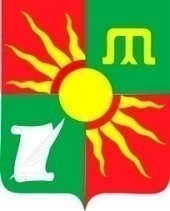 Татарстан РеспубликасыЗәй муниципаль районыТүбән  Биш авыл җирлегенеңбашкарма комитетыҗитәкчесеУл. Центральная, д. 46, с. Нижнее Бишево, Заинский район, 423514Центральная урамы, 46 нче йорт,          Түбəн Биш авылы, Зәй районы, 423514Телефон, факс 68-4-47. Электронный адрес: Nbsh.Zai@tatar.ru, сайт: www.nigneebishevo.ucoz.ruТелефон, факс 68-4-47. Электронный адрес: Nbsh.Zai@tatar.ru, сайт: www.nigneebishevo.ucoz.ruТелефон, факс 68-4-47. Электронный адрес: Nbsh.Zai@tatar.ru, сайт: www.nigneebishevo.ucoz.ru